leVers B CDissertationPOINT	MÉTHODE Analyser un sujetAu début de l’épreuve, il faut prendre le temps d’analyser le sujet, ce qui permettra :d’éviter une réponse hors sujet ;de mieux exploiter le dossier documentaire proposé.Ce moment d’analyse doit précéder la lecturedes documents car ces derniers peuvent ne couvrir qu’une partie du sujet. C’est donc avec ses connaissances personnelles qu’il faut analyser le sujet.Identifier les notionsϐ Le sujet posé aborde une ou plusieurs notionsdu programme qu’il faut repérer et déﬁnir.ϐ Il faut ensuite lister l’ensemble des notions que l’on peut relier à celle(s) du sujet ainsi que les mécanismes du chapitre qui pourront être pertinents pour la réponse. Commencer à travailler sur le sujet, c’est commencer à mobiliser ses connaissances.Préciser le cadre du sujetϐ Il convient donc de se demander quelles sont les bornes temporelles et spatiales du sujet, à savoir :« où » (quels pays ou zones géographiques le sujet invite-t-il à couvrir ?) ;« quand » (en quelle année ou pendant quelle période ?).ϐ La réponse à ces questions (où ? quand ?) peut être indiquée dans le sujet ou être précisée dans les documents ; vos connaissances peuvent aussi vous aider à y répondre (faits historiques ou d’actualité qui justiﬁent le sujet par exemple).APPLICATIONQuelles sont les notions du chapitreexploitables pour traiter le sujet posé ?Quel est le cadre temporel du sujet ?Quelle est la tâche à accomplir ? Rédigezla problématique du sujet en commençant votre phrase par : « Dès lors, nous pouvons nous demander… »Quelles pourraient être les grandes partiesde cette dissertation ?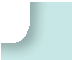 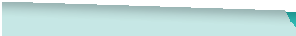 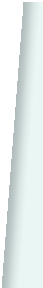 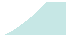 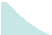 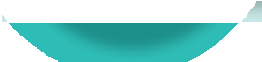 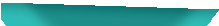 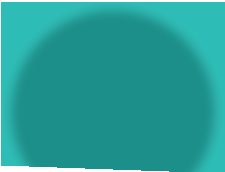 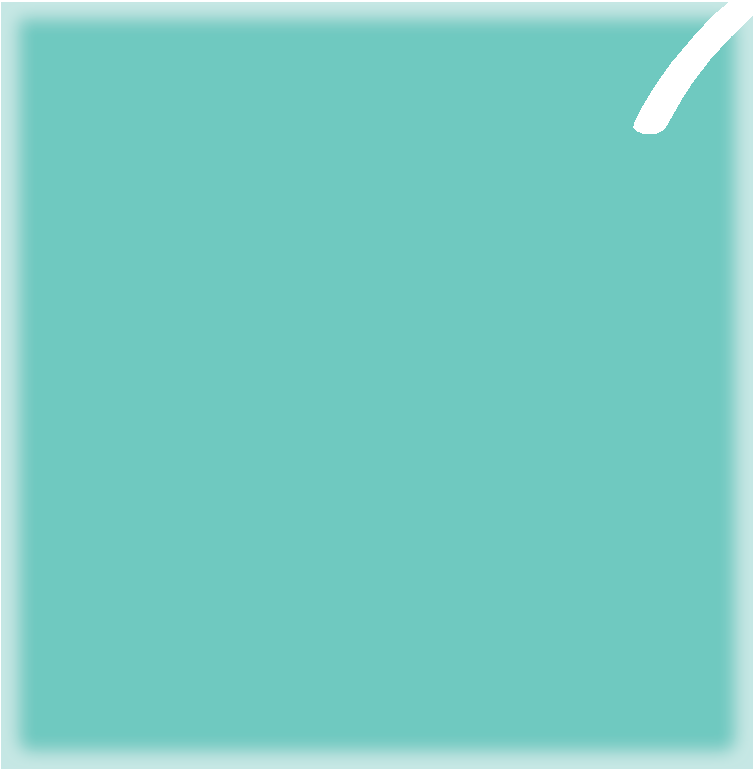 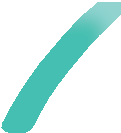 Identifier la tâche à accomplirϐ Quelle est l’action demandée par le sujet ? Identiﬁerla tâche à accomplir permettra de problématiser le sujet.Voir types de sujets et de plansϐ Travailler la problématique revient à mettre en question (en tension) le sujet : quels sont les problèmes soulevés par le sujet ? Même si le sujet est déjà sous la formeinterrogative, vous pouvez formuler des questions qui lui sont liées. La problématique permet de regrouper ces questions.Doc 1SUJET	Comment les agents économiques se financent-ils ?Doc 2Les levées de fonds les plus importantes lors de l’entrée en Bourse à Paris depuis 2000 (en milliards d’euros)« Chaque année, la France emprunte de l’argent sur les marchés pour financer son déficit budgétaire et rembourser ses dettes passées lorsque celles-ci arrivent à échéance. La gestion de cette dette, dont le montant atteignait 2 901,8 milliards d’euros au premier trimestre 2022, selon l’Insee, est confiée à l’Agence France Trésor (AFT), sous la houlette de Bercy.Sur la seule année 2022, les besoins de financement de l’État français sont estimés à 302,5 milliards d’euros. Pour collec-Gaz de France Crédit AgricoleASFVeolia EADS FDJWanadoo20052001200220002000201920002,52,42,42,32,11,93,5ter ces fonds, l’AFT émet de nouveaux titres de dette chaquesemaine, en suivant un calendrier fixé à l’avance. L’institution propose deux grandes catégories de titres de dettes. Il y a d’abord les Bons du Trésor Français (BTF) […] et qui s’adressent uniquement aux investisseurs institutionnels. Et puis les Obli- gations Assimilables du Trésor (OAT), qui […] sont accessibles aux investisseurs particuliers sur le marché secondaire. […] Il n’est plus possible pour un particulier d’acheter de la dette directement auprès de l’État. Au lieu de cela, “nous travaillons avec 15 grossistes [parmi lesquels] on retrouve des banques françaises, comme le Crédit Agricole, mais aussi des banquesDoc 3Source : Statista, 2020.* Une levée de fonds est une opération de financement qui consiste à faire entrer des investisseurs dans le capital d’une société.internationales, spécialistes du marché des obligations souve-raines”, explique l’AFT. »Paul Anthonioz, « Placement : acheter de la dette française, une fausse bonne idée pour votre épargne ? »,moneyvox.fr, 11 août 2022.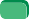 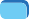 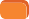 Encours de crédits aux particuliers en FranceEn milliards d’euros16001400120010008006004002000Habitat	Consommation	TotalSource : « Le financement des particuliers », Fédération bancaire française, octobre 2022.Chapitre 4 I Comment les agents économiques se ﬁnancent-ils ?	99Type de sujetAttentesQuels/Quelles sont…Lister un ensemble de phénomènes ou situationsComment…Décrire les mécanismes ou les procédésAnalyser…Décrire et expliquer un phénomène